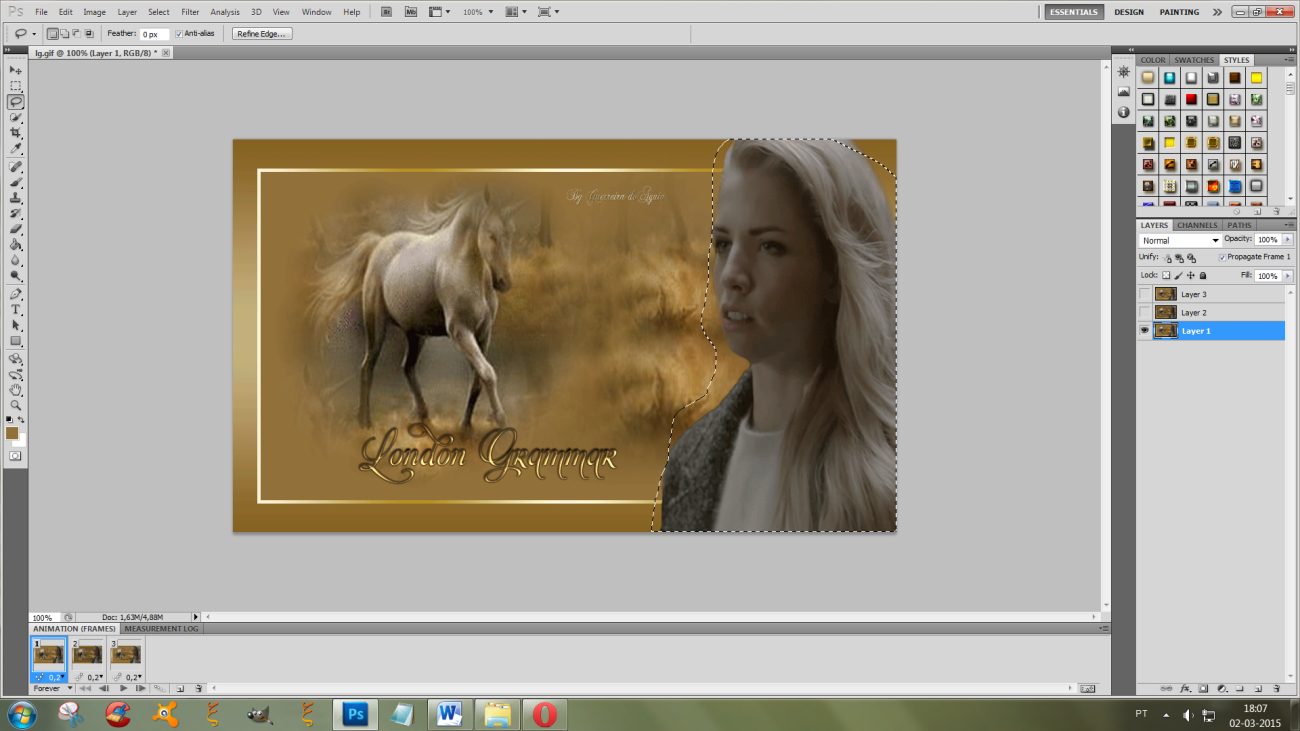 Seleciona a imagem que quer tirarDepois com o mouse do lado direito clica em fill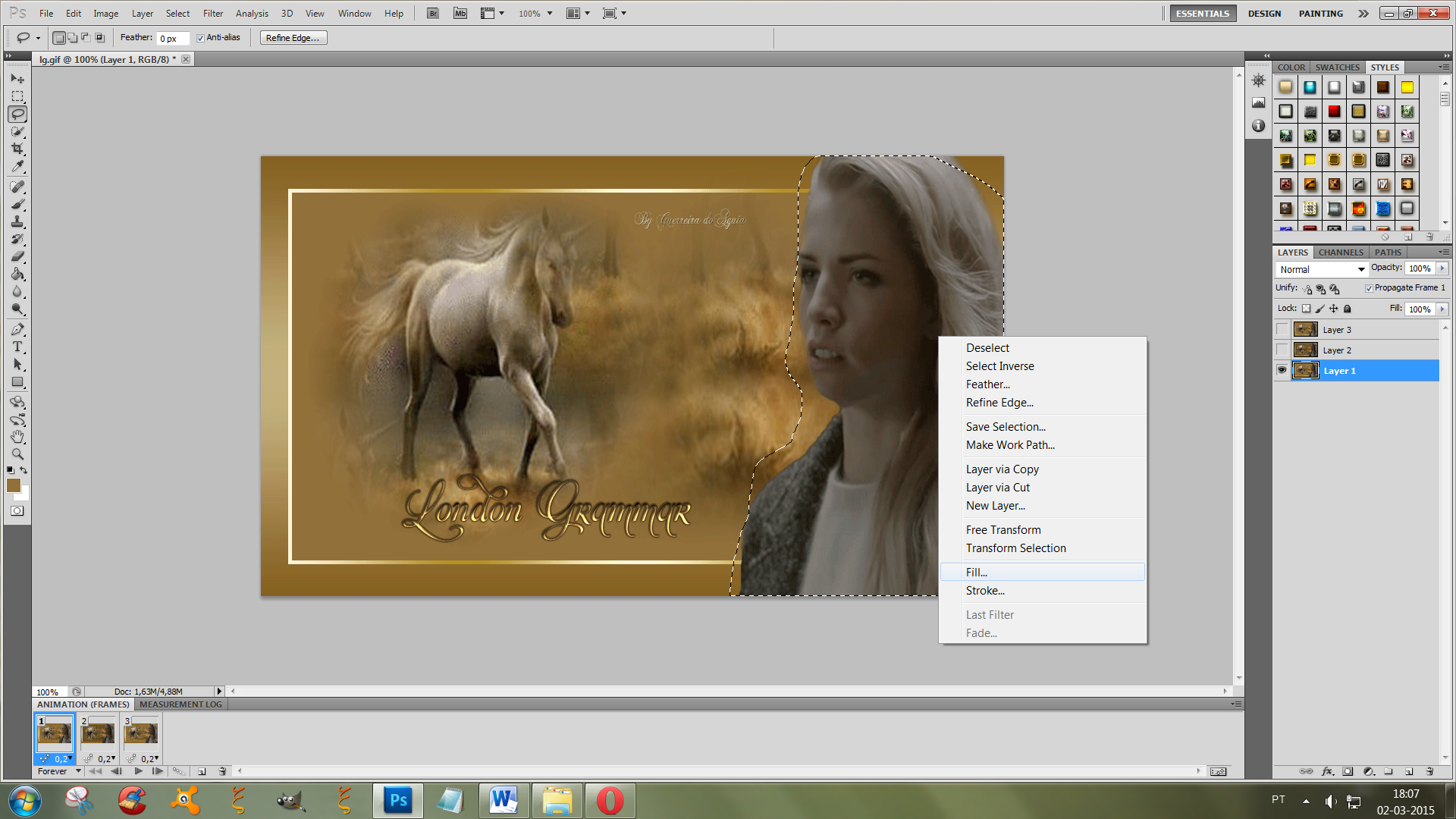 aparece este quadrado. poe como está no quadrado e faz ok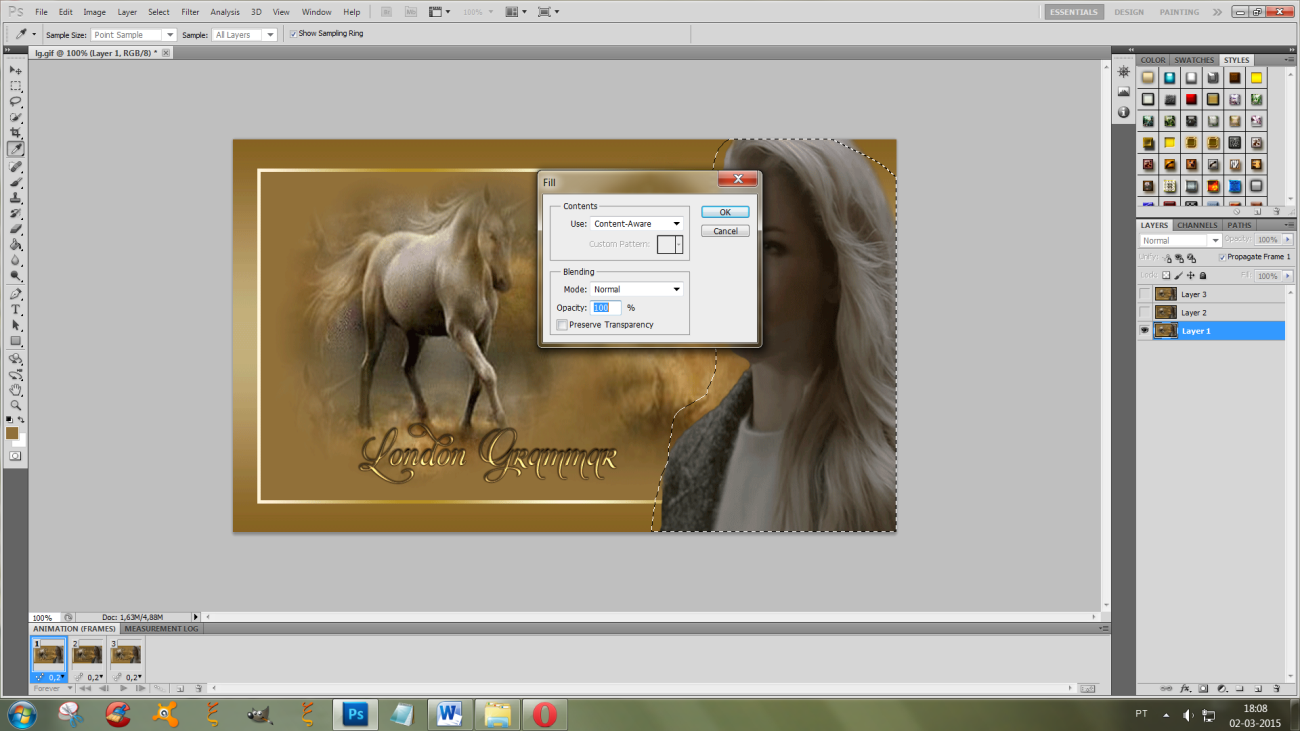 a imagem desaparece mas fica feio, portanto precisamos dar um geito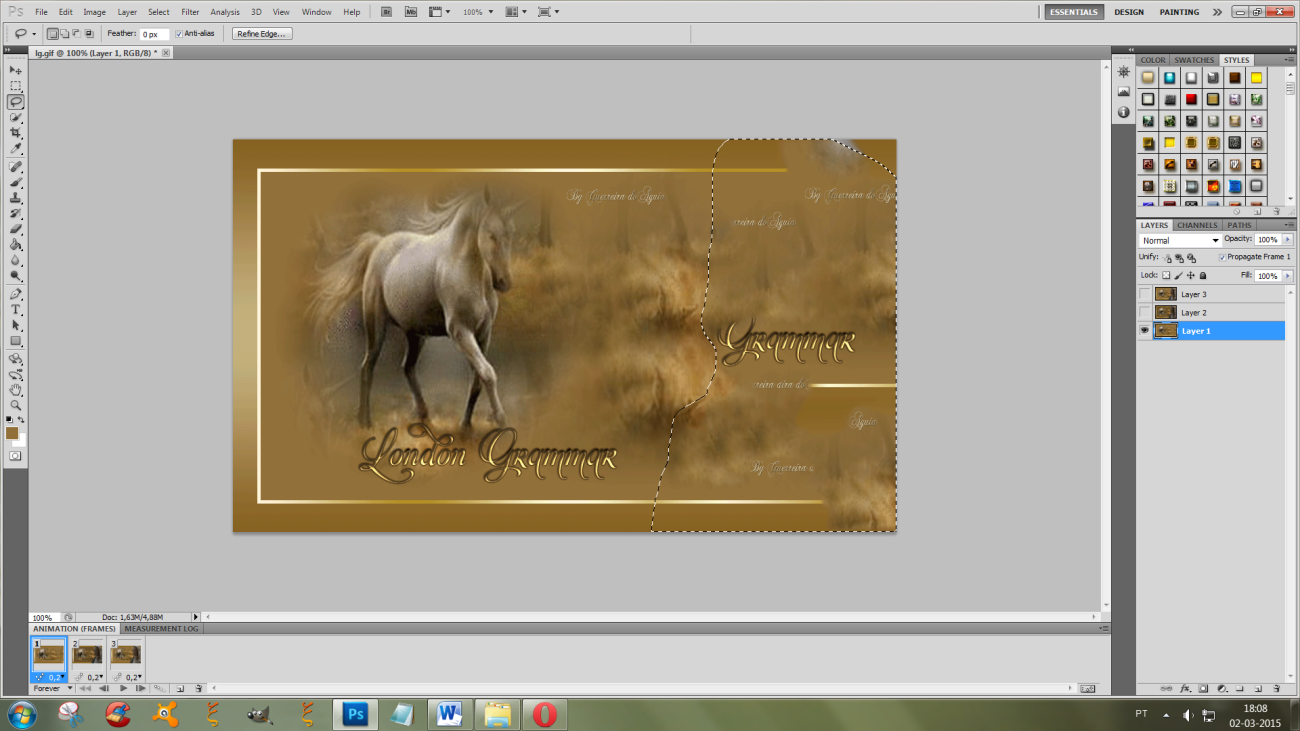 vai a ferramenta brush, escolhe a que a figura mostra e vai passando com o mouse por onde quer apagar. aqui estou a tentar apagar as letras.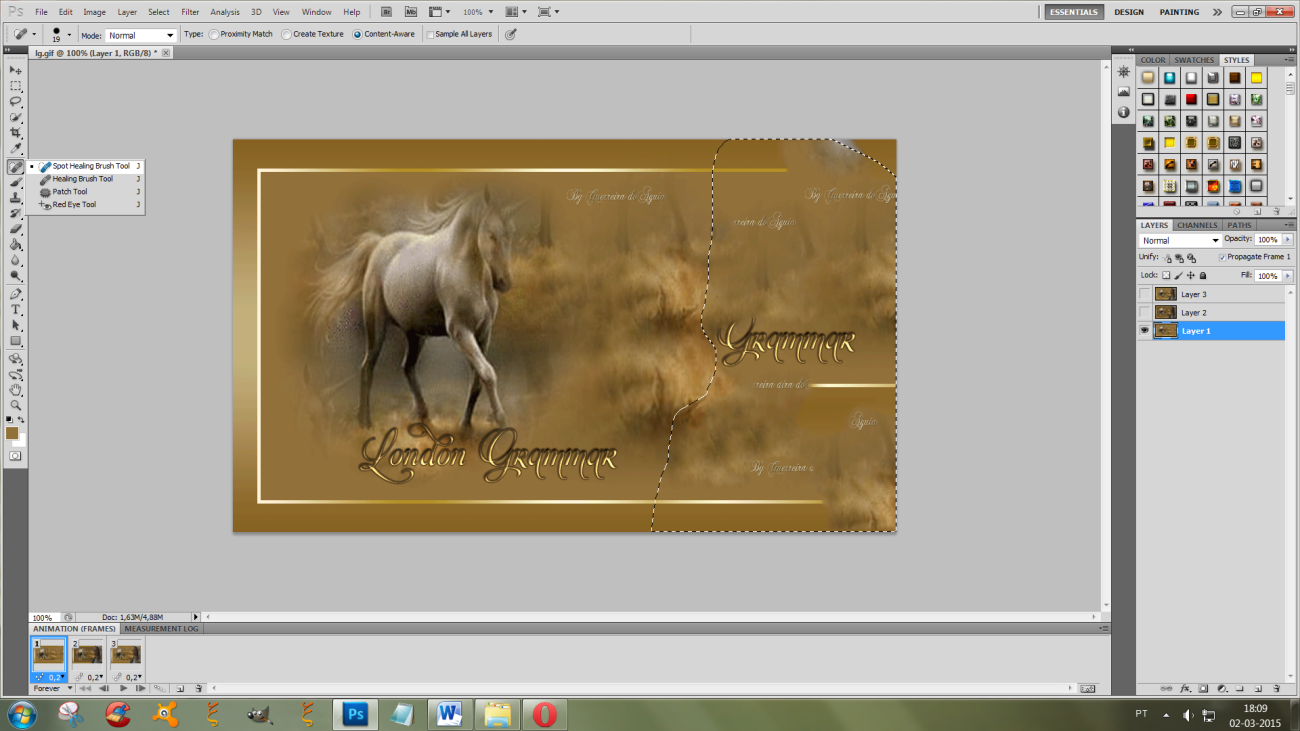 Depois de ajeitado o melhor possível cola uma imagem que tape os defeitos. Também pode usar a ferramenta clone para disfarçar os defeitos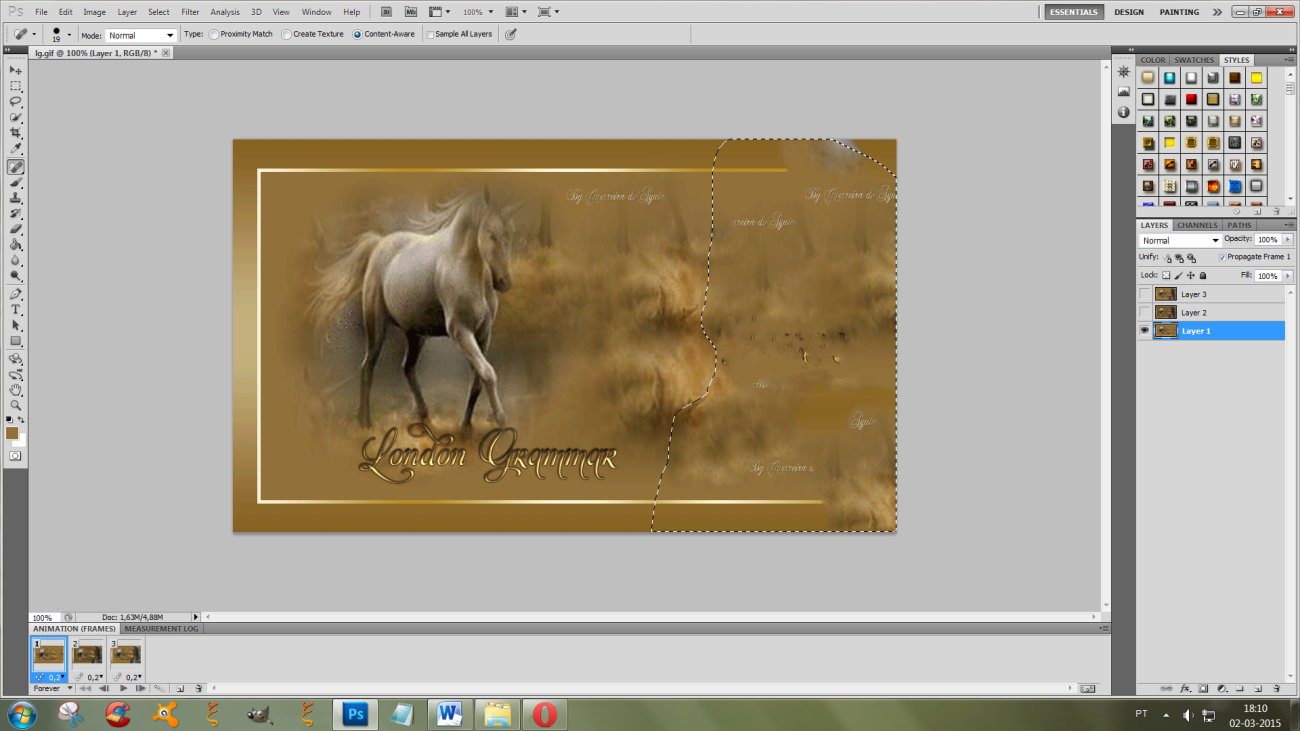 